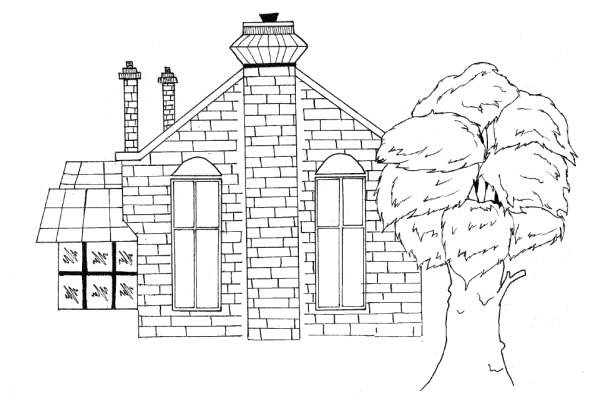 Champney Hall Management CommitteeA Registered Charity: 241474Champney Hall, Stanwell Road, Horton, SL3 9PAE: Champney Hall@gmail.com To book Champney Hall please contactSam 07917 684040Or emailChampneyHall@Gmail.comFor other matters relating to the hall please contact Benta 07957 588277